ФЕДЕРАЛЬНАЯ СЛУЖБА БЕЗОПАСНОСТИРОССИЙСКОЙФЕДЕРАЦИИПРИКАЗ_________________________        Москва№_________________________Об утверждении Инструкции по организации в органах федеральной службы безопасности приема, регистрации и проверки сообщений о преступлениях1. Утвердить прилагаемую Инструкцию по организации в органах федеральной службы безопасности приема, регистрации и проверки сообщений о преступлениях.2. Признать утратившим силу приказ ФСБ России от 16 мая 2006 г. № 205«Об утверждении Инструкции по организации в органах федеральной службы безопасности приема, регистрации и проверки сообщений о преступлениях и иной информации о преступлениях и событиях, угрожающих личной и общественной безопасности» (зарегистрирован Минюстом России 9 октября 2006 г.,регистрационный № 8364). Директор                                             						    А.БортниковПриложениек приказу ФСБ Россииот№Инструкцияпо организации в органах федеральной службы безопасности приема, регистрации и проверки сообщений о преступленияхI. Общие положения1. Настоящая Инструкция устанавливает в соответствии с Уголовно-процессуальным кодексом Российской Федерации, а также иными нормативными правовыми актами Российской Федерации единый порядок приема, регистрации и проверки сообщений о преступлениях в органах федеральной службы безопасности.2. Действие настоящей Инструкции распространяется на:1) органы безопасности, их подразделения, реализующие полномочия органов дознания в соответствии с пунктом 1 части первой статьи 40 УПК России:ФСБ России и входящие в ее составподразделения (в том числе подразделения служб),проводящие оперативно-разыскные мероприятия и ведущие дела оперативного учета;управления (отделы) ФСБ России по отдельным регионам и субъектам Российской Федерации (территориальные органы безопасности);управления (отделы) ФСБ России в Вооруженных Силах Российской Федерации, других войсках и воинских формированиях, а также в их органах управления (органы безопасности в войсках);управления (отряды, службы, отделы) ФСБ России по пограничной службе (пограничные органы);2) руководителей, начальников подразделений ФСБ России, органов безопасности и подразделений органов безопасности,реализующих полномочия органов дознания в соответствии с пунктом 3 части первой статьи 40 УПК России;3) следственные подразделения органов безопасности и подразделения дознания и административной практики пограничных органов.3. Непосредственная организация в органах безопасности приема, регистрации и проверки сообщений о преступлениях осуществляется руководителями, начальниками этих органов.II. Организация приема в органах безопасности сообщений о преступлениях4.Сообщения о преступлениях– заявление о преступлении, явка с повинной, рапорт об обнаружении признаков преступления,постановление прокурора о направлении соответствующих материалов в орган предварительного расследования для решения вопроса об уголовном преследовании,поступающие в органы безопасности в виде, предусмотренномУПК России,вне зависимости от места и времени совершения преступного деяния, формы представлениясообщаемых сведений, а также подследственности – подлежат приему и регистрации в порядке, предусмотренном настоящей Инструкцией.5. Прием сообщений о преступлениях в органах безопасности осуществляется:руководителями, начальниками органов безопасности, подразделений органов безопасности, реализующих полномочия органа дознания, и их заместителями, начальником Следственного управления ФСБ России и его заместителями, начальниками подразделений Следственного управления ФСБ России, осуществляющих предварительное следствие, и их заместителями, начальниками следственных подразделений территориальных органов безопасности, органов безопасности в войсках и их заместителями, следователями Следственного управления ФСБ России и следственных подразделений территориальных органов безопасности и органов безопасности в войсках, начальниками подразделений процессуальной деятельности пограничных органов и их заместителями, дознавателями пограничных органов;сотрудниками органов безопасности, на которых приказом руководителя, начальника органа безопасности, реализующего полномочия органа дознания, с учетом реальной потребности и степени юридической подготовки возложена реализация полномочий по приему сообщений о преступлениях, оформлению протоколов принятия устного заявления о преступлении или явки с повинной и проведению проверки по ним.6. Прием заявлений о преступлениях непосредственно от заявителейосуществляется в помещениях, предназначенных для приема граждан, в зданиях, в которых размещаются органы безопасности.В указанных помещениях на стендах размещаются: выписки из положений УПК России, настоящей Инструкции; образцы письменного заявления о преступлении и заявления о явке с повинной; номера служебных телефонов и сведения о должностных лицах, которым могут быть обжалованы действия, связанные с приемом, регистрацией и проверкой сообщений о преступлениях, и порядок такого обжалования.Решение вопросов, связанных с организацией приема заявлений о преступлениях от граждан, обратившихся в Приемную ФСБ России, осуществляется данным подразделением,в том числе с приглашением соответствующих правомочных (уполномоченных) должностных лиц. При обращении заявителя с заявлением о преступлении непосредственно в орган безопасности (городские (окружные) и районные подразделения территориальных органов безопасности, подчиненные подразделения органов безопасности в войсках и пограничных органов), в том числе ввыходные и нерабочиепраздничные дни, а также во внеслужебное время, о таком обращении по команде докладывается дежурному по органу безопасности (дежурному по удаленному подразделению органа безопасности – при наличии), который организует прибытие правомочного (уполномоченного) должностного лица для принятия заявления о преступлении.7. Письменное заявление о преступлении должно быть собственноручно подписано заявителем. При приеме письменного заявления о преступлении непосредственно от заявителя он предупреждаетсяправомочным (уполномоченным) должностнымлицом, принявшим заявление о преступлении,об уголовной ответственности за заведомо ложный донос в соответствии со статьей306 Уголовного кодекса Российской Федерации, о чем в заявлении делается отметка, удостоверяемая подписью заявителя.8. Заявления о преступлениях, содержащиеся в письменных обращениях граждан, поступившие в Управление делами ФСБ России в письменном видеилиполученные в электронном виде и распечатанныенабумажном носителе, регистрируются в соответствии с Инструкцией об организации рассмотрения обращений граждан Российской Федерации в органах федеральной службы безопасности, утвержденной приказом ФСБ России от 30 августа 2013 г. № 463, и направляются по компетенции в органы безопасности для рассмотрения в соответствии с настоящей Инструкцией.9. Заявления о преступлении, поступившие в органы безопасности, их подразделения, указанные в пункте 2 настоящей Инструкции, из Управления делами ФСБ России или по почте, регистрируются в день поступления в Книге учета письменных обращений (предложений, заявлений или жалоб)и незамедлительнодокладывается руководителю, начальнику органа безопасности(его заместителю), который в зависимости от его содержания принимает решение о порядке его дальнейшего рассмотрения.Если поступившее по почте заявление не содержит конкретных данных, указывающих на признаки преступления, по решению руководителя, начальника органа безопасности(его заместителя) заявлениерассматривается в порядке, предусмотренном Инструкцией об организации рассмотрения обращений граждан.Заявление о преступлении, поступившее в электронном видена электронный адрес органа безопасности, сведения о котором размещены на официальном сайте ФСБ России в информационно-телекоммуникационной сети «Интернет» по адресу:http//fsb.ru, распечатывается на бумажном носителе,заверяется лицом его распечатавшим,регистрируется в органах безопасности, их подразделениях, указанных в пункте 2 настоящей Инструкции,в день поступления в Книге учета письменных обращений и незамедлительно докладывается руководителю, начальнику органа безопасности(его заместителю). Такое заявление по решению руководителя, начальника органа безопасности(его заместителя),в соответствии с требованиями делопроизводства в органах безопасности передается в оперативное подразделение органа безопасности для проверки в ходе оперативно-разыскной деятельности содержащейся в нем информации о совершенном или готовящемся преступлении либо направляется по компетенции в соответствующий государственный орган.В случае подтверждения в ходе оперативно-разыскной деятельности информации о совершенном или готовящемся преступлении,содержащейся в поступившем в электронном виде заявлении,проводившим его проверку должностным лицом оперативного подразделения органа безопасности составляется рапорт об обнаружении признаков преступления в порядке, предусмотренном настоящей Инструкцией.10. Устное заявление о преступлении заносится в протокол, который подписывается заявителем и правомочным (уполномоченным) должностным лицом, принявшим данное заявление. Протокол должен содержать данные о заявителе, а также о документах, удостоверяющих личность заявителя.Устное сообщение о преступлении, сделанное при производстве следственного действия, заносится в протокол следственного действия.Заявитель предупреждается правомочным (уполномоченным) должностнымлицом, принявшим заявлениео преступлении, об уголовной ответственности за заведомо ложный донос всоответствии со статьей 306 УК России, о чем в протоколе делается отметка, удостоверяемая подписью заявителя.В случае, когда заявитель не может лично присутствовать при составлении протокола, его заявление о преступленииоформляетсяправомочным (уполномоченным) должностным лицом рапортом об обнаружении признаков преступления в порядке, установленном статьей 143 УПК России.Если такое заявление не содержит конкретных данных, указывающих на признаки преступления, рапорт об обнаружении признаков преступления по решению руководителя, начальника органа безопасности(его заместителя)не составляется, а информация о заявлении в соответствии с требованиями делопроизводства в органах безопасностипередается в оперативное подразделение органа безопасности для проверки в ходе оперативно-разыскной деятельности содержащихся в нем сведений либонаправляется по компетенциив соответствующий государственный орган.11. Заявление о явке с повинной может быть сделано как в письменном, так и в устном виде. При этом устное заявление о явке с повинной принимается правомочными (уполномоченными) должностными лицамии заносится в протокол в порядке, установленном частью третьей статьи 141 УПК России. 12. Правомочное (уполномоченное) должностное лицо, принявшее письменное или устное заявление о преступлении непосредственно от заявителя, обязанооформить талон, который состоит из двух частей: талона-корешка и талона-уведомления (приложение № 1 к настоящей Инструкции), имеющих одинаковый регистрационный номер, и выдать емуталон-уведомление под роспись на талоне-корешке о принятии этого заявления с указанием данных о лице, его принявшем, а также даты и времени его принятия.Заполненные талоны-корешки сдаются правомочным (уполномоченным) должностным лицом, принявшим заявление о преступлении, сотруднику, ответственному за ведение Книги учета сообщений о преступлениях(приложение № 2 к настоящей Инструкции), для отчета и организации их хранения в течение одного года с момента выдачи талона-уведомления заявителю, по истечении которогоуничтожаются в соответствии с требованиями делопроизводства в органах безопасности.Бланки талоновдолжны быть сброшюрованы в блокноти пронумерованы. Блокнот талоноврегистрируется в секретариате органа безопасности ихранится у дежурного по органу безопасностидо момента уничтожения талонов-корешков. Бланки талоноввыдаютсяв соответствии с требованиями делопроизводствав органах безопасности под роспись в контрольном листе правомочному (уполномоченному) должностному лицу, принявшему заявление о преступлении.13. Отказ в принятии заявления о преступлении и невыдача заявителю талона-уведомления недопустимы, за исключением случаев, предусмотренных пунктами 22 и 24 настоящей Инструкции.14.Если по сообщению о преступлении, поступившему по телефону, не требуется выезда на место происшествия, принятия мер к предотвращению или пресечению преступления, а также к закреплению следов преступления, лицо, принявшее такую информацию, предлагает заявителю прибыть для подачи письменного заявления (составления протокола принятия устного заявления) и предупреждения об уголовной ответственности за заведомо ложный донос в соответствии со статьей 306 УК России.В случае отказа заявителя прибыть, лицо, принявшее указанную информацию, докладываето таком сообщении руководителю, начальнику органа безопасности (его заместителю),по решению которого в соответствии с требованиями делопроизводства в органах безопасностипередает информацию в оперативное подразделение органа безопасности для ее проверки в ходе оперативно-разыскной деятельности либо направляет по компетенции в соответствующий государственный орган.15. Сообщения о совершенных или готовящихся преступлениях, полученные из иных источников, чем указанные в статьях 141 и 142 УПК России,оформляются рапортом об обнаружении признаков преступления в соответствии со статьей 143 УПК России.В ФСБ России:при направлении в Следственное управление ФСБ России рапорта об обнаружении признаков преступления, отнесенного к подследственностиследователей органов безопасности, такой рапорт руководители (руководитель, начальник или его заместитель) оперативного подразделения(в том числе оперативного подразделения службы) ФСБ России составляют на имя руководителя следственного органа – начальника Следственного управления ФСБ России, а в его отсутствие – на имя его заместителя;при направлении рапорта об обнаружении признаков преступления по подследственности такой рапорт составляется на имя руководителя, начальникасоответствующего оперативного подразделения (в том числе оперативного подразделения службы)ФСБ России и направляется в государственный орган, наделенный полномочиями по производству предварительного расследования, после его регистрации в КУСП данного оперативного подразделения ФСБ России и вынесения постановления о передаче сообщения о преступлении по подследственности.В территориальных органах безопасности, органах безопасности в войсках и пограничных органах рапорт об обнаружении признаков преступления, выявленного в результате оперативно-разыскной деятельности, составляется на имя начальника органа безопасности, а в его отсутствие – на имя его заместителя.В случае выявления преступления в ходе расследования уголовного дела рапорт об обнаружении признаков преступления составляется на имя начальника следственного подразделения органа безопасности или подразделения процессуальной деятельности пограничных органов подчиненным соответственно следователем или дознавателем. После получения такого рапорта об обнаружении признаков  преступления начальник следственного подразделения органа безопасности или подразделения процессуальной деятельности пограничных органовдокладывает о нем начальнику органа безопасности (его заместителю), после чего организует проведение проверки информации, указанной в представленном рапорте.В органах безопасности и подразделениях органов безопасности, руководители,начальники которых реализуют полномочия органов дознания в соответствии с пунктом 3 части первой статьи 40 УПК России, рапорты об обнаружении признаков преступлений, указанных в пункте 4 части второй статьи 157 УПК России, составляются на имя соответствующего руководителя,начальника органа безопасности, подразделения органа безопасности.III. Организация регистрации в органах безопасности сообщений о преступлениях16. Для регистрации сообщений о преступлениях в органах безопасности ведетсяКУСП,которая должна быть пронумерована, прошита, опечатана бумажными наклейками с оттисками печати «Для пакетов» и зарегистрирована в соответствии с требованиямиделопроизводства в органах безопасности. КУСП заводится отдельно на каждый календарный год, нумерация сообщений о преступлениях в ней начинается ежегодно с первого номера.17. КУСП ведется:в оперативных подразделениях ФСБ России (в том числе в оперативных подразделениях служб), в Следственном управлении ФСБ России, в территориальных органах безопасности, органах безопасности в войсках и пограничных органах;в подразделениях ФСБ России, органах безопасности и их подразделениях, руководители, начальники которых реализуют полномочия органа дознания в соответствиис пунктом 3 части первой статьи 40УПК России.В подразделениях ФСБ России, органах безопасности и их подразделенияхведется одна КУСП.Висключительных случаях,связанных сдислокацией подразделений органа безопасности в разных субъектах Российской Федерации, по решению руководителя, начальника органа безопасности в таких подразделениях органа безопасности также могут вестись КУСП.Сотрудник органа безопасности, ответственный за регистрацию сообщений о преступлениях и ведение КУСП, назначается приказом руководителя,  начальника органа безопасности, наделенного правом издания приказов по личному составу. КУСП хранится у ответственного сотрудника.В выходные и нерабочиепраздничные дни, а также во внеслужебное времяКУСП хранится у дежурного по органу безопасности, которая передается емув соответствии с требованиями делопроизводства в органах безопасностиответственным сотрудником. При этом в подразделениях органа безопасности, в которых КУСП ведется по решению руководителя, начальника органа безопасности, КУСП передается дежурному по подразделению органа безопасности при его наличии.18. Правомочное (уполномоченное)должностноелицо, принявшее сообщение о преступлении, незамедлительно докладывает об этом по команде соответствующему руководителю, начальнику органа безопасности(его заместителю), который дает указание о незамедлительной регистрации в КУСП принятого сообщения о преступлении и последующем проведенииего проверки. Принятые сообщения о преступлении в удаленных подразделениях органов безопасностидокладываютсянепосредственно руководителю, начальнику органа безопасности (его заместителю).При наличии объективных причин, препятствующих этому, сообщение о преступлении докладывается через дежурного по органу безопасности при помощи средств связи. В таком случае указание руководителя, начальника органа безопасности (его заместителя) доводится до начальникаудаленного подразделения органа безопасности при помощи средств связи, а регистрация сообщения о преступлении в КУСП органа безопасности осуществляется на основании сведений, переданных (полученных) при помощисредств связи.19. Об обстоятельствах, требующих принятия неотложныхмер, незамедлительно докладывается руководителю, начальнику органа безопасности (его заместителю), который дает соответствующие указания и распоряжения.20. Сообщения о преступлениях регистрируются за очередным порядковым номеромпутем внесения соответствующей записи в КУСП.В КУСП запрещается делать подчистки и исправления с использованием корректирующей ленты или жидкости. Допущенные неточные записи перечеркиваются одной чертой, а внесенные исправления оговариваются и заверяются подписью ответственного сотрудника. Штамп регистрации сообщений о преступлениях(образец приведен в приложении № 3 к настоящей Инструкции) на сообщении о преступлении, поступившем в письменном виде,проставляется на свободном от текста месте, как правило, на его лицевой стороне.21. В КУСП регистрируются также сообщения о преступлениях, совершенных военнослужащимии лицами гражданского персонала органов безопасности в связи с исполнением ими своих служебных обязанностей 
или в расположении части.22.Не подлежат регистрации в КУСП сообщения, которые не содержат сведений об обстоятельствах, указывающих на признаки преступления, в том числезаявления, в которыхвысказывается предположение о совершении должностного преступленияпри принятии решениясудьей, прокурором, руководителем следственного органа, следователем, начальником органа дознания, начальником подразделения дознания, дознавателем, или иным должностным лицом органабезопасности, выражается несогласие с этим решениеми ставится вопрос о привлечении названныхдолжностных лиц к уголовной ответственности.23. Заявления и сообщения, указанные в пункте 22 настоящей Инструкции, регистрируются в Книге учета письменных обращенийи рассматриваются в порядке, предусмотренном Инструкцией об организации рассмотрения обращения граждан.В случае поступления указанных заявлений или сообщений от лица, непосредственно обратившегося в орган безопасности, такие заявления или сообщения  принимаются лицом, осуществляющим прием, при этомталон-уведомление заявителю не выдается.24. Не подлежат регистрации в КУСП анонимные заявления о преступлении. Указанные заявления регистрируются в день поступления в Книге учета письменных обращенийи при наличии оснований, предусмотренных законодательством Российской Федерации, в соответствии с требованиями делопроизводства в органах безопасностипередаются в оперативное подразделение органа безопасности для проверки в ходе оперативно-разыскной деятельности содержащейся в них информации о совершенном или готовящемся преступлении либонаправляются по компетенциив соответствующий государственный орган.25. Сообщения о преступлениях, поступившие в органы безопасности по подследственности, регистрируются в соответствии с требованиями настоящей Инструкции. 26. Сообщения о преступлениях, поступившие по подследственности с учетом территориальности из другого органа безопасности в порядке пункта 3 части первой статьи 145 УПК России, повторно регистрируются в КУСП органа безопасности.27. В КУСП отражаются сведения согласно графам, приведенным в приложении № 2 к настоящей Инструкции. 28. Запрещается отражать в КУСП ставшие известными сведения, составляющие государственную или иную охраняемую федеральным законом тайну.29. КУСП хранится в органе безопасности, в котором она велась, 3 года с момента внесения сведений о принятом решении по результатам проверки зарегистрированного последним сообщения о преступлении. Дальнейшее хранение КУСП осуществляетсяв подразделении регистрации и архивных фондов органа безопасности в соответствии с требованиями делопроизводства в органах безопасности.30. Сообщение о том же преступлении, поступившее позже зарегистрированного сообщения об этом преступлении, регистрируется в КУСП и приобщается к ранее зарегистрированному сообщению (к материалу процессуальной проверки в порядке статей 144, 145 УПК России либо возбужденному уголовному делу), о чем делается соответствующая отметка в КУСП с отражением даты фактического приобщения и уведомляется заявитель.При принятии процессуального решения по результатам проверки таких сообщений о преступлении в соответствующем постановлении указываются номера регистрации в КУСП ранее зарегистрированного сообщения о преступлениии всех приобщенных к нему дополнительных сообщений о преступлении. 31. Если при получении дополнительного сообщения о преступлении будет установлено, что по результатам рассмотрения ранее зарегистрированного сообщения об этом же преступлении принято решение о передаче его по подследственности, такое сообщение также передается по подследственности.IV. Организация проверки органами безопасности принятых сообщений о преступлениях32. Рассмотрение принятых сообщений о преступлениях и их проверку в порядке, предусмотренном статьями 144, 145УПК России, в соответствии с указанием руководителя, начальника органа безопасности(его заместителя), осуществляется правомочными или уполномоченными должностными лицами.Сообщения о преступлении, поступившие с ними материалы (при наличии) и получаемые в ходе их проверки документальные материалы в период проверки формируются в папках-регистраторах (обложка папки-регистратора приведена в приложении № 4 к настоящей Инструкции)в самостоятельные дела – материалы проверки сообщения о преступлении, зарегистрированные в отдельном журнале регистрации дел в соответствии с требованиями делопроизводства в органах безопасности. Приобщаемые к таким делам материалы систематизируются в хронологическом порядке или по тематическому принципу.33. В ходе проверки сообщений о преступлении правомочные (уполномоченные) должностные лица в пределах полномочий, предоставленных УПК России, и в зависимости от конкретных обстоятельств вправе получать объяснения, образцы для сравнительного исследования, истребовать документы и предметы, изымать их в порядке, установленном УПК России, назначать судебную экспертизу, участвовать в ее производстве и получать заключение эксперта в разумный срок, производить осмотр места происшествия, документов, предметов, трупов, освидетельствование, требовать производство документальных проверок, ревизий, исследований документов, предметов, трупов, привлекать к участию в этих действиях специалистов, давать органу дознания обязательное для исполнения письменное поручение о проведении оперативно-разыскных мероприятий.По результатам рассмотрения сообщения о преступлении и материалов его проверки правомочным (уполномоченным) должностным лицом в соответствии с частью первой статьи 145 УПК России в пределах его компетенции путем вынесения соответствующего постановленияпринимается одно из следующих решений:о возбуждении уголовного дела в порядке, установленном статьей 146 УПК России;об отказе в возбуждении уголовного дела;о передаче сообщения о преступлении по подследственности в соответствии со статьей 151 УПК России, а по уголовным делам частного обвинения – в суд в соответствии с частью второй статьи 20 УПК России.О принятом решении сообщается заявителю, разъясняется его право обжаловать принятое решение и порядок обжалования. 34. Контроль за соблюдением сроков проверки сообщений о преступлении возлагается на начальников подразделений органа безопасности, в производстве которых находятся материалы соответствующих проверок сообщений о преступлениях.35. О результатах проверки сообщений о преступлениях ответственным сотрудникомпроизводятся отметки в КУСП.36. В случае вынесения постановления о передаче сообщения по подследственности или постановления о передаче сообщения в суд первый экземпляр постановленияв течение суток с момента его вынесения вместе с сообщением о преступлении и, при  наличии, с материалами проверки сообщения о преступлении в прошитом и пронумерованном виде с соответствующей внутренней описьюс соблюдением требований делопроизводства в органах безопасностинаправляется по подследственности или подсудности, второй экземпляр постановления с копией сообщения о преступлении приобщаетсяксоответствующемуноменклатурному делу органа безопасности.37. Сведения, содержащиеся в передаваемом по подследственности сообщении о преступлении, требующиепринятия неотложныхмерреагирования, либо копии соответствующего постановления и сообщения о преступлении должны быть незамедлительнонаправленыв соответствующий государственный орган, наделенный полномочиями по производству предварительного расследования,при помощи средств связи с последующей досылкой подлинников в соответствии с требованиями делопроизводства в органах безопасности.38. Если при рассмотрении сообщения о преступлении будут дополнительно установлены обстоятельства, указывающие на признаки другого, не связанного с ним преступления, не относящегося к подследственности органов безопасности, правомочным (уполномоченным)должностным лицом, проводящим проверку, составляется рапорт об обнаружении признаков преступления, который регистрируется в КУСП. Решение по такому сообщению о преступлении принимается в порядке, установленном настоящей Инструкцией, в соответствии с требованиями статьи 145 УПК России.39. Проверка сообщения о преступлении должна быть завершена в соответствии с частью первой статьи 144 УПК в срок не позднее 3 суток со дня поступления сообщения о преступлении в орган безопасности.Срок проверки сообщения о совершенном или готовящемся преступлении, полученного из иных источников, исчисляется со дня регистрации рапорта об обнаружении признаков преступления в КУСП. Срок проверки сообщения о преступлении при поступлении дополнительного сообщения о преступлении исчисляется со дня поступления  первого сообщения об этом преступлении. Срок проверки сообщения о преступлении, поступившего с учетом территориальности из другого органа безопасности по подследственности, определяется со дня его поступления.Срок проверки сообщения о преступлении при необходимости по мотивированному ходатайству правомочного (уполномоченного) должностного лица, осуществляющего проверку сообщения о преступлении, может быть продлен в порядке, предусмотренном частью третьей статьи 144 УПК России. Сведения о продлении срока проверки сообщения о преступлении отражаются в КУСПответственным сотрудником. 40. Материалы проверок сообщений о преступлениях, по которым  приняты решения об отказе в возбуждении уголовного дела, сформированные в самостоятельные дела, в прошитом и пронумерованном виде с внутренней описьюхранятся в органах безопасности или их подразделениях, осуществлявших проверку, в соответствии с требованиями делопроизводства в органах безопасности.41. Руководитель, начальник органа безопасности либо по его указанию заместитель руководителя, начальника органа безопасности, начальник следственного подразделения органа безопасности или подразделения процессуальной деятельности пограничного органа ежемесячно осуществляют контроль за полнотой и правильностью ведения КУСП с проставлением в ней отметок о проведенной проверке и ее результатах.42. Принятые, зарегистрированные и проверяемые сообщения о преступлениях, КУСП, талоны-корешки, материалыпроверки сообщений о преступлениях и постановления, вынесенные по результатам их рассмотрения, представляются прокурорам, судьям и иным должностным лицамв установленных законодательством Российской Федерации случаях и порядке.			Приложение № 1к Инструкции (п. 12)Приложение №2к Инструкции(п. 12)КНИГАучета сообщений о преступленияхИнв. № ________Срок хранения _________Приложение № 3к Инструкции (п. 20)Образец штампарегистрации сообщений о преступлениях(размер 100 х 50 мм)											Приложение № 4к Инструкции (п. 32)_______________________(гриф секретности)     Материалы проверки сообщения о преступлении КУСП № _____Регистрационный № ____						Срок хранения _____ТАЛОН-КОРЕШОК№________Заявление принято от _________________(фамилия, инициалы_____________________________________заявителя)Краткое содержание_____________________________________________________________________________________________________________________________________________________________________________________________________________________________________________________________________________________Заявление принято ____________________                                           (подпись, должность,     _____________________________________ фамилия и инициалы сотрудника, принявшего _____________________________________ заявление)«___» ______________ 20___г._____________________________________(подпись лица, получившего талон-уведомление)«___» час. «___» мин.«___» ______________ 20___г.Зарегистрировано в КУСП_____________________________________(дата, номер)_____________________________________(подпись сотрудника, зарегистрировавшего  заявлениеТАЛОН-УВЕДОМЛЕНИЕ№_________Принято от __________________________                                      (Ф.И.О. заявителя)_____________________________________Краткое содержание _____________________________________________________________________________________________________________________________________________________________________________________________________________________________________________________________________________________Заявление принято ____________________                                           (Ф.И.О., должность_____________________________________сотрудника, принявшего заявление)_______________________________________________________________________________________________________________(наименование органа, адрес и служебный телефон)__________________________________________________________________________«___» час. «___» мин.«___» ______________ 20___г.____________________________________________(подпись, фамилия и инициалы сотрудника,  принявшего заявление)(наименование органа безопасности, подразделения органа безопасности)Том № _____________Начат __  ______ 20__г.Окончен __  ______ 20__ г.На _______________ листахКнига в ___________ томах№п/пФ.И.О. должностного лица, принявшего сообщение, дата и время его принятияНомер талона-уведомления, выданного заявителюДата и время регистрации сообщения, Ф.И.О. должностного лица, его зарегистриро-вавшегоНомер регистрации в КУСП органа, передавшего сообщение о преступлении по подслед-ственностиКраткоеизложение сообщения и источникполучения информации о преступленииРезолюция руководителя, начальника органа безопасности или его заместителяФ.И.О. должностного лица, принявшего сообщение для проверки (рассмотрения), его подпись и дата принятия,а также отметка о месте нахождения сообщения(листы дела материала проверки сообщения и его регистрационный номер)Сведения о принятом процессуальном решении, в том числе обо всех последующих решениях по сообщению, с указанием Ф.И.О. должностного лица, его принявшего, даты принятияОсобые отметки (о продлении срока проверки, отметки проверяющих лиц, сведения об уведомлении заявителя о принятом решении и др.)12345678910(по заявлению, по факту или в отношении лица)Том № ____Начат __  ______ 20__г.Окончен __  ______ 20__ г.На _________ листахВ  __________ томах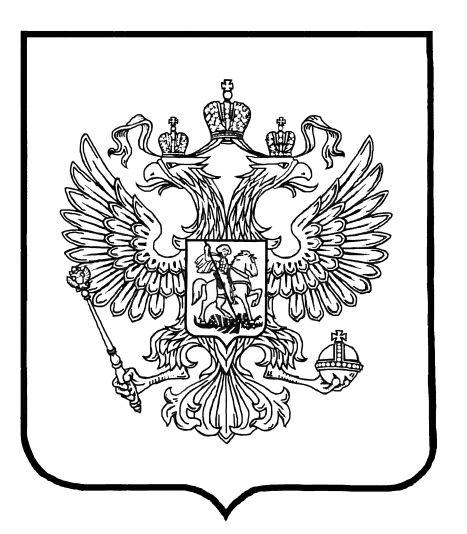 